PRE-APPLICATION FORM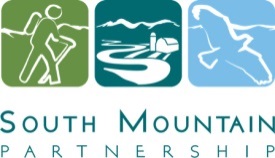 South Mountain Partnership Mini-Grant Program: 2016 Funding Grant Round The South Mountain Partnership’s Mini-Grant Program stimulates on-the-ground projects that further the Partnership’s mission to preserve Landscape Resources (Agricultural, Cultural, Natural, and Recreational) that enrich the quality of life and sense of place of the citizens and communities of the South Mountain region. Eligible applicants include 501(c)3 non-profit organizations, municipalities, counties, and educational institutions. All projects must be within Adams, Cumberland, Franklin, or York County. Single-year grant requests are considered, ranging in size from $2,500 to $25,000, with a 1:1 match (cash or in-kind) required. The Partnership’s Mini-Grant Program is funded through a Department of Conservation and Natural Resources, Bureau of Recreation and Conservation grant. The Partnership identifies four priority Landscape Resources - natural, cultural, agricultural, and recreational resources - within the South Mountain region, and we welcome project proposals that protect and promote this diversity of resources. However, please keep in mind the original DCNR funding source: in order to be eligible, applicants with projects that address cultural/historical and/or agricultural resources will need to make a strong connection to the natural and/or recreational significance of the proposed project.How to create & communicate a strong Mini-Grant project:The Mini-Grant Program emphasizes collaboration with other organizations and professionals; we believe that such connections have the potential to outlast any specific project and continue to benefit the region into the future. In particular, we aspire to build collaboration across the priority Landscape Resources by targeting “nexus projects” – projects that positively impact multiple Landscape Resources - natural, cultural, agricultural, and recreational resources; we see great value in addressing concerns and opportunities in an integrated fashion across the region.The South Mountain Partnership looks to identify projects that strategically benefit the South Mountain region – be it by impacting the resources across the region or by creating an example or innovative approach for addressing challenges and/or opportunities, with lessons that can be diffused throughout the region.*	*	*Please submit completed form via email to Katie Hess at khess@appalachiantrail.orgAPPLICANT INFORMATIONAPPLICANT INFORMATIONOrganization Name: Organization Name: Project Manager/Contact Person: Project Manager/Contact Person: Email address: Phone Number: PROJECT INFORMATIONPROJECT INFORMATIONEstimated Project Cost: Anticipated Grant Request: Brief Project Description & Anticipated Deliverables (1-2 paragraphs): Brief Project Description & Anticipated Deliverables (1-2 paragraphs): How project advances the mission of the Partnership (1 paragraph): How project advances the mission of the Partnership (1 paragraph): Please indicate the focus areas that your project most closely aligns with: Please indicate the focus areas that your project most closely aligns with: Ecology: *Agriculture: Recreation: *Heritage: 